    MIĘDZYSZKOLNY OŚRODEK SPORTOWY KRAKÓW-WSCHÓD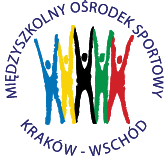 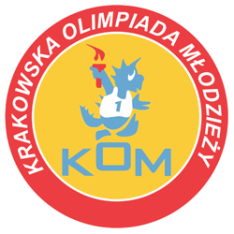 Adres: Centrum Rozwoju Com Com Zoneul. Ptaszyckiego 6 – P 09,  31 – 979 Krakówtel/fax: 12 685 58 25,   email:  biuro@kom.krakow.plwww.kom.krakow.plKraków, 11.02.2019r.Sprawozdanie KOM 2018/2019IMS – KOSZYKÓWKA DZIEWCZĄTMiejsce: hala Com Com Zone, ul. Ptaszyckiego 6Termin: 3.10.2018-7.02.2019Ilość szkół: 28Ilość uczestników:  305Ilość meczów:  52 w tym 4 w-oTerminarz:Tabela końcowa - klasyfikacja do współzawodnictwa - dziewczętaData Godz.MeczwynikTabela:3.10.2018r.ŚrodaGr. 1, 2, 39.3010.0010.3011.0011.3012.0012.3013.0013.30SP 5 – SP 64SP 5 – GM 4SP 64 – GM 4SP 95 – SP PijarzySP 95 – SP 85SP Pijarzy – SP 85Gortat – MollaGortat – GM 39Molla – GM 3949:245:511:84:302:2228:652:820:020:0Grupa 11m. SP Pijarzy     4   58:102m. SP 85            3    28:303m. SP 95            2      6:52Awans: SP PijarzyGrupa 21m. Gortat        4     72:82m. Molla          3     28:523m. GM 39         0      0:40GM 39 – NKL – nieobecność uspr.Awans: GortatGrupa 31m. SP 5             4    94:72m. SP 64           3    13:573m. GM 4           2    13:56Awans: SP 510.10.2018r.ŚrodaGr. 4, 5, 69.3010.0010.3011.0011.3012.0012.3013.0013.30GM SAL – SP 43SP 162 – SP 43GM SAL – SP 162SP 151 – SP 38SP 113 – SP 151SP 113 – SP 38SP 100 – SP 15633:1210:1628:28:2236:1111:1760:4 Grupa 41m. GM SAL        4    61:142m. SP 43            3    28:433m. SP 162          2    12:44Awans: GM SALGrupa 51m. SP 38           4     39:252m. SP 113         3     47:283m. SP 151         2     19:58Awans: SP 38Grupa 6 1m. SP 100         4   60:42m. SP 156         3   4:60Awans: SP 10016.10.2018WtorekGr. 7, 89.3010.0010.3011.0011.3012.0012.3013.0013.30SP 91 – KostkaSP 91 – SP 27SP Kostka – SP 27SP 119 – GM 1GM 83 – SP 75SP 119 – GM 83GM 1 – SP 75SP 75 – SP 119 GM 83 – GM 116:213:712:171:2631:06:3030:217:1018:25Grupa 71m. SP 91       4    29:92m. SP 27       3    24:253m. Kostka     2    14:33Awans: SP 91Grupa 81m. GM 1        6   81:212m. GM 83      5   79:313m. SP 75        4   19:714m. SP 119      3   17:73Awans: GM 117.10.2018ŚrodaGr. 9, 109.3010.0010.3011.0011.3012.0012.3013.0013.30SP 53 – SG 8SP 126 – SP 67SP 53 – SP 126SP 53 – SP 67SG 8 – SP 126SG 8 – SP 67SP 130 – SP 3316:1220:017:1020:032:620:021:12Grupa  9 1m. SP 53       4     33:222m. SG 8         3     44:223m. SP 126     2     16:49SP 67 – NKL – 12pkt karnych do współ.Awans: SP 53Grupa 101m. SP 130     2    21:122m. SP 33        1   12:21GM 28 i GM 46 – NKL 12pkt karnych do współ.Awans: SP 5313.11.2018WtorekPółfinał ASP Pijarzy, SP 38, SP 5, SP 91, SP 539.3010.0010.3011.0011.3012.00SP 38 – SP 53SP 5 – SP 91SP 38 – SP 91SP 5 – SP 53SP 38 – SP 5SP 53 – SP 9119:328:716:1329:186:402:25Grupa A1m. SP 5      6     97:312m. SP 38    5     41:563m. SP 91    4     45:464m. SP 53    3     23:73SP Pijarzy – nieobecność usprawiedliwionaAwans: SP 5 i SP 3815.11.2018CzwartekPółfinał BGortat, GM Sal.,SP 100, GM 1, SP 1309.159.5010.1510.4011.0511.3011.5512.2012.5513.20Gortat – GM SalSP 100 – GM 1Gortat – SP 130GM Sal – SP 100GM 1 – SP 130Gortat – SP 100GM Sal – GM 1SP 130 – SP 100Gortat – GM 1GM Sal – SP 13031:527:532:07:205:1115:2111:101:2320:011:18Grupa B1m. SP 100         8   91:282m. Gortat         7   98:263m. SP 130         6   30:714m. GM SAL       5   34:795m. GM 1           4   20:69Awans: SP 100 i  Gortat7.02.2019CzwartekFinał9.3010.00SP 5 – GortatSP 100 – SP 38SP 5 – SP 38Gortat – SP 10023:2518:831:39:181m. SP 1002. Gortat3m. SP 54m. SP 38MiejsceSzkołaPunkty do współzawodnictwa1Szkoła Podstawowa Nr 100122Gimnazjum M. Gortata103Szkoła Podstawowa Nr 594Szkoła Podstawowa Nr 3885 - 6Szkoła Podstawowa Nr 1306,5Szkoła Podstawowa Nr 916,57 - 8 Salezjańska Szkoła Podstawowa4,5Szkoła Podstawowa Nr 534,59Gimnazjum Nr 1Prywatne Gimnazjum  Akademickie 6310Szkoła Podstawowa Zakonu Pijarów22m. w gr.Gimnazjum Nr 8322m. w gr.Szkoła Podstawowa Nr 8522m. w gr.Szkoła Podstawowa Nr 6422m. w gr.Szkoła Podstawowa im. J.B. Molli22m. w gr.Szkoła Podstawowa Nr 4322m. w gr.Szkoła Podstawowa Nr 11322m. w gr.Szkoła Podstawowa Nr 15622m. w gr.Szkoła Podstawowa Nr 2722m. w gr.Społeczne Gimnazjum Nr 822m. w gr.Szkoła Podstawowa Nr 332UdziałGimnazjum Nr 41UdziałGimnazjum „KOSTKA”1UdziałSzkoła Podstawowa Nr 951UdziałSzkoła Podstawowa Nr 1621UdziałSzkoła Podstawowa Nr 1511UdziałSzkoła Podstawowa Nr 751UdziałSzkoła Podstawowa Nr 1191UdziałSzkoła Podstawowa Nr 1261Gimnazjum Nr 46-12Gimnazjum Nr 28-12Szkoła Podstawowa Nr 67-12